MES REUSSITES  -  MARATHON DE L’ORTHOGRAPHE 2017 2018Course 1 – du 27 novembre au 1er décembre 2017                                                     Comment utiliser les fiches de réussite et de suivi des progrès.L’objectif de ces fiches est de permettre à chaque élève de suivre et de valoriser ses réussites et ses progrès tout au long du marathon de l’orthographe. Une fiche sera proposée par course reprenant les réussites aux 3 épreuves dans les domaines de :La copieL’orthographe lexicaleL’orthographe grammaticaleEn général chaque épreuve se rattache à un domaine dont on utilisera les résultats. Certains domaines ne seront pas systématiquement présents (la copie par ex). Parfois aussi, une épreuve peut concerner plusieurs domaines, les dictées par exemple (orth lexicale et grammaticale), il faudra alors utiliser les résultats d’une partie de cette épreuve (orth. lexicale par ex.  ). Il y aura aussi des cas où il faudra additionner les résultats de plusieurs épreuves ou parties d’épreuves.  Les indications seront toujours données pour chaque course. Pour vous laisser le choix, plusieurs modèles de fiches vous sont proposées (fusée / animaux / ballon / échelle / graphique simple…).  Barème pour compléter la fiche de réussite de l’élève Selon les résultats aux différentes épreuves ou partie d’épreuves, l’élève aura atteint un des 4 niveaux de réussite. Pour matérialiser ce niveau et valoriser les réussites, chaque élève pourra colorier le nombre d’étages de la fusée correspondant et dessiner un visage au hublot correspondant au niveau atteint.Les niveaux de réussite retenus:(Les formulations peuvent être adaptées en fonction des usages de la classe)Mes résultatsEpreuve 1Epreuve 2Epreuve 3NiveauJe colorieJe sais faire…Mes résultatsEpreuve 1Epreuve 2Epreuve 31Je colorie 1 étage de la fusée Je réussis parfois, J’ai besoin d’aide. Mes résultats2Je colorie 2 étages de la fuséeJe réussis de mieux en mieux, j’ai encore besoin d’aide. Mes résultats3Je colorie 3 étages de la fuséeJe réussis régulièrement. Je peux encore progresser. Mes résultats4Je colorie 4 étages de la fuséeJe réussis très souvent, j’ai bien compris.Copie : copier sans erreurOrthographe lexicale : écrire les motsOrthographe grammaticale : réfléchir et accorder  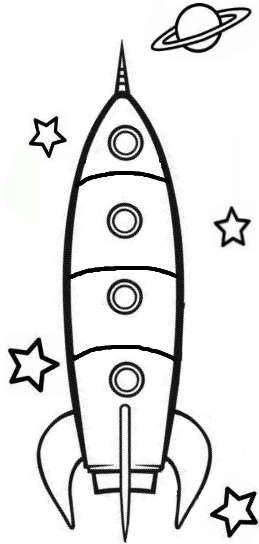 NiveauFormulation de la réussiteEn % de réussite 1Je colorie 1 étage de la fusée Je réussis parfois, J’ai besoin d’aide. moins de 25% 2Je colorie 2 étages de la fuséeJe réussis de mieux en mieux, j’ai encore besoin d’aide. entre 25% et 50%3Je colorie 3 étages de la fuséeJe réussis régulièrement. Je peux encore progresser. entre 50% et 75%4Je colorie 4 étages de la fuséeJe réussis très souvent, j’ai bien compris.plus de 75%